Мастер-класс «Квест – игра как форма организации образовательной деятельности в ДОУ»«Квест»  обозначает игру, поиски, которые требуют от игроков решения тех или иных умственных задач для преодоления препятствий и движения по сюжету, который может быть определен или же иметь множество исходов, где выбор будет зависеть от действий самого игрока.  Квест можно определить как интеллектуальный вид сюжетно-ролевой игры. Квест-технология хорошо вписывается в концепцию, заданную ФГОС ДО и становится отличной возможностью для педагога и детей увлекательно и оригинально организовать образовательную деятельность в детском саду.  Роль педагога –направлять, «наталкивать» на правильное решение, но окончательные выводы дети должны делать самостоятельно.Квест «В поисках папахи Ермака»Возраст детей: 6-7 лет Предварительная работа: чтение сказок Донских казаков; заучивание  поговорок, пословиц о казаках; рассматривание иллюстраций о быте казаков: их жилище, одежде, оружие, символах. Цели:
 - приобщение детей к культуре малой Родины; воспитание патриотизма, развитие в детях интереса к истории родного края.
Задачи:
- продолжать работу по знакомству детей с казаками;
- закрепить знания о быте, одежде, оружие, символике казаков;
- закрепить знание пословиц и поговорок о казаках, активизировать словарь на эту тему (курень, атаман, папаха, шашка)
- развивать наблюдательность, внимание;
- воспитывать инициативность и самостоятельность.Дети слушают сказку Донских казаков «Ермак и уж». После прочтения из книги выпадает письмо с запиской от казака Ермака, с просьбой к детям, о помощи в поисках его папахи. Они должны выполнять разные задания, если  справятся – то найдут ее. Здесь же и первая подсказка – картинка медведя. Дети осматривают внимательно группу, и находят медведя с заданием на подоконнике. Задание 1: среди нескольких флагов найдите флаг  Всевеликого Войска Донского. На обратной стороне флага следующая подсказка – картинка парикмахерской. Там дети находят новый конверт с Заданием 2: продолжи пословицы и поговорки о казаках:Земля Донская – мать …(родная). Казаку честь – за Родину …(лечь).Дон тихий, а слава о нем ….(громкая). Казаки в бою не робеют – …..(любого врага одолеют.) Кто пули боится, тот в казаки …(не годится.)Казак без коня, что ….(солдат без ружья.) Казак дружбу соблюдает: коня в беде …(не бросает) Терпи казак - ….( атаманом будешь) Казак скорее умрёт, чем ….(с родной земли сойдёт) Казак сам не поест, а коня …(накормит)Казак с пелёнок на …(лошади) Казак без коня не проживёт …( и дня)Задание 3:найти национальную одежду Донских казаков, среди одежды других национальностей. Под правильной картинкой – подсказка.Казаки очень любили есть картофель. Давайте и мы, прежде чем отправимся с вами дальше, немного отдохнем и поиграем. Проводится игра малой подвижности «Горячая картошка».
Задание 4: найти традиционное оружие казаков. Под правильной картинкой - подсказка, где искать следующее задание.Задание 5: пройти лабиринт и попасть в курень, тогда найдем следующую подсказку.Задание 6: собрать пазл – любимого коня Ермака. Когда пазл собран – на обратной стороне получается картинка сундука. Там дети и находят папаху Ермака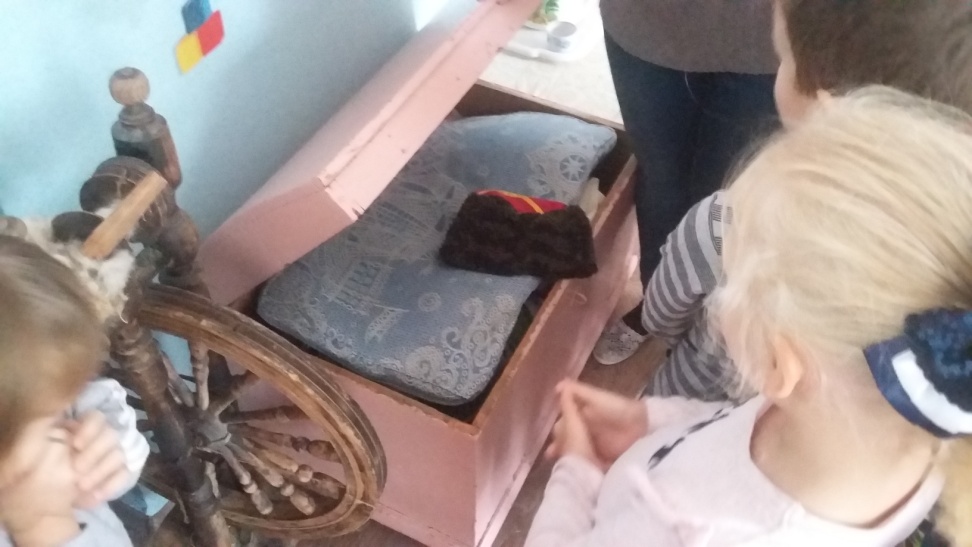 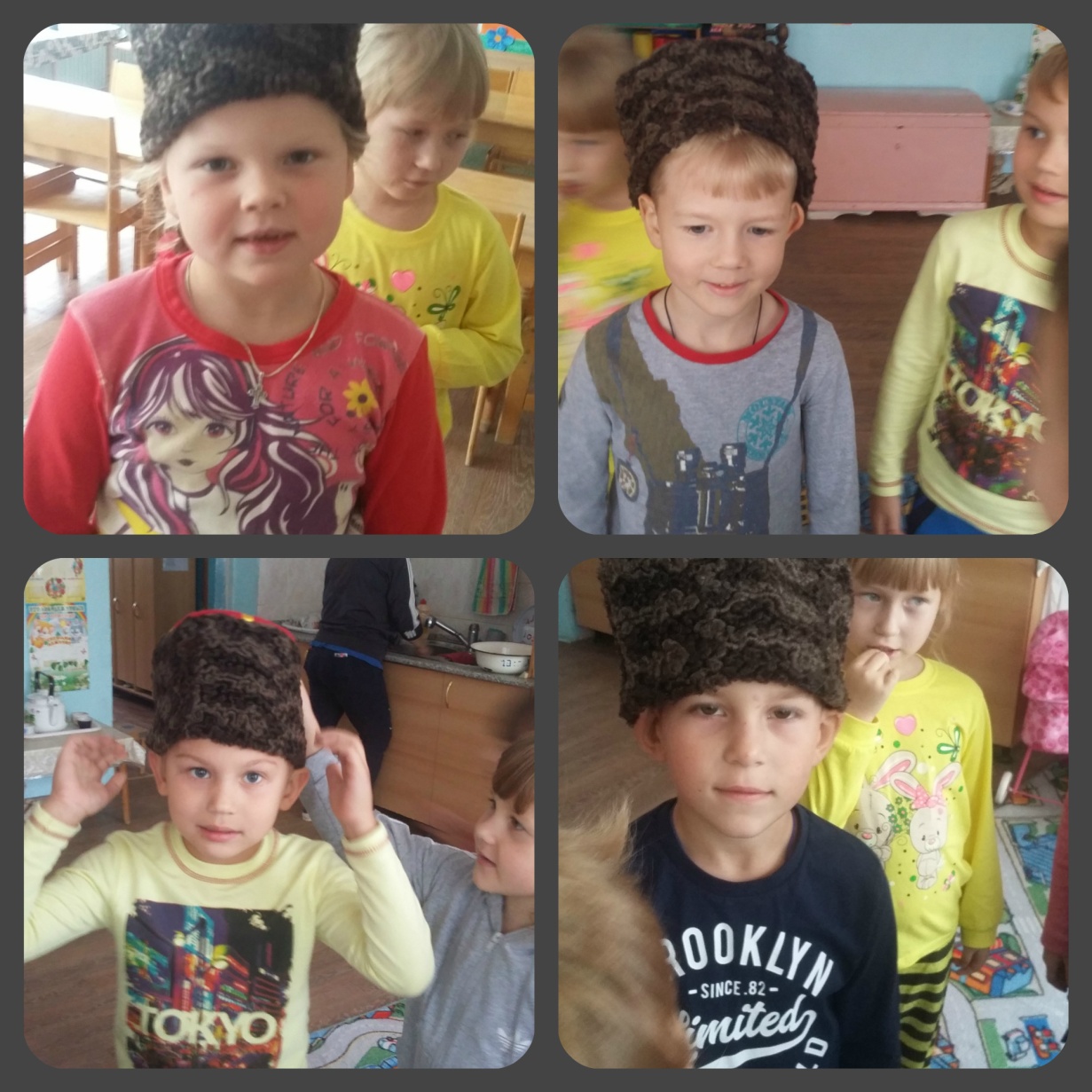 